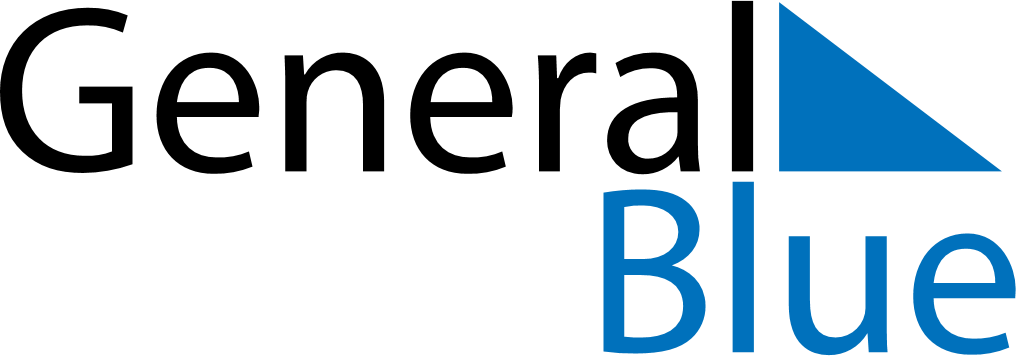 Meal PlannerOctober 4, 2026 - October 10, 2026Meal PlannerOctober 4, 2026 - October 10, 2026Meal PlannerOctober 4, 2026 - October 10, 2026Meal PlannerOctober 4, 2026 - October 10, 2026Meal PlannerOctober 4, 2026 - October 10, 2026Meal PlannerOctober 4, 2026 - October 10, 2026Meal PlannerOctober 4, 2026 - October 10, 2026Meal PlannerOctober 4, 2026 - October 10, 2026SundayOct 04MondayOct 05TuesdayOct 06WednesdayOct 07ThursdayOct 08FridayOct 09SaturdayOct 10BreakfastLunchDinner